~ The Great Gatsby ~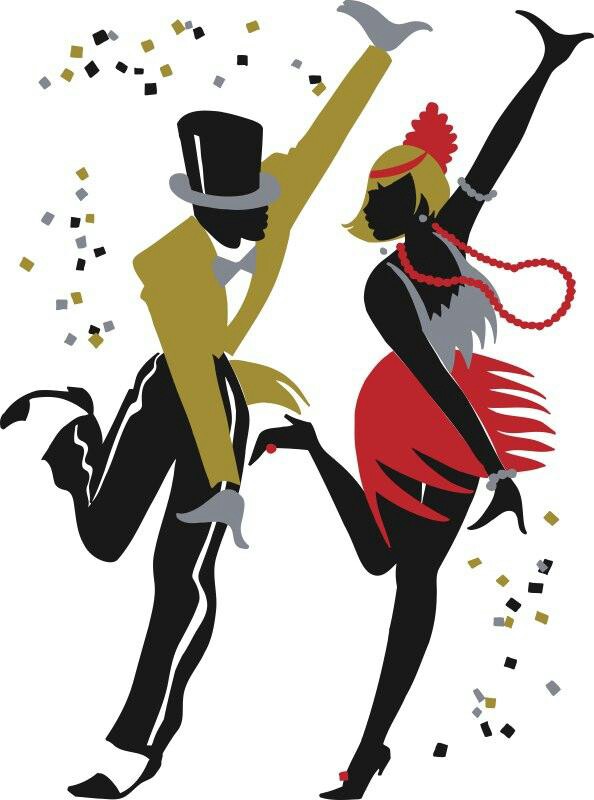 Symbolism AssignmentThe Great Gatsby is a novel rich with interpretation and meaning. To assist students with their understanding of this text, the class will be broken up into groups, each one being responsible for becoming experts about TWO characters, settings and/or symbols. Group members are to divide the work equally between themselves to create a document for EACH of the assigned topics to help classmates improve their understanding of this novel. In addition, each group will also give a brief FIVE MINUTE PRESENTATION to share their findings. Begin your document by identifying your character’s/setting’s/symbol’s importance to the story as a whole by answering the following questions (all group members are to contribute to developing answers to these questions):What does this character/setting/symbol REPRESENT within the novel? What is this character’s/setting’s/symbol’s SIGNIFICANCE to the story as a whole?Each group member is responsible for selecting ONE quotation for each topic they have been assigned (therefore, a group of three will have a total of six quotations, whereas a group of four will have eight quotations). MAKE SURE THAT EACH MEMBER’S QUOTATIONS ARE DIFFERENT! These quotations and your analysis of them are intended to give insight about your character’s/setting’s/symbol’s meaning and importance to the story.  Make sure that these quotations are properly cited in MLA FORMAT on your handout!NOTE:  Each of the topics you are assigned is to be dealt with separately!2)	For each quotation, briefly state the following information:the CONTEXT from which the quotation is takenthe QUOTATION itself (cited according to MLA format guidelines)a brief EXPLANATION of how the quotation contributes to the character’s/setting’s/symbol’s MEANING, SIGNIFICANCE and/or RELEVANCE in the story4)	Please make sure that your assignment is submitted to GOOGLE CLASSROOM, and clearly identify each member’s work for individual evaluation purposes.Topics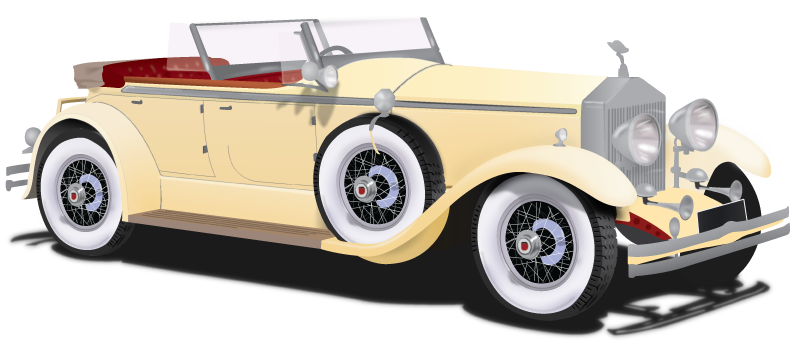 ~ The Great Gatsby Symbolism Assignment ~Marking SchemeTopics: __________________________________Nick Carraway • Jordan BakerJay Gatsby • Gatsby’s houseTom Buchanan • Daisy BuchananEast Egg • West EggNew York • valley of ashesNick’s house • Tom’s houseweather • the seasonscars • partieseyes • coloursGroup Members:QUOTATIONSQUOTATIONSQUOTATIONSQUOTATIONSContexts○ ○○ ○○ ○○ ○Quotations○ ○○ ○○ ○○ ○Explanations○ ○○ ○○ ○○ ○SUMMARYSUMMARYSUMMARYSUMMARYRepresentation○ ○○ ○○ ○○ ○Significance○ ○○ ○○ ○○ ○PRESENTATION & DOCUMENTPRESENTATION & DOCUMENTPRESENTATION & DOCUMENTPRESENTATION & DOCUMENTClear, well-organized presentation○ ○○ ○○ ○○ ○Diverse choice of quotations; communication○○○○Neat, s/g/p, organized doc, MLA format○ ○○ ○○ ○○ ○FINAL MARK/15/15/15/15